Anexa   Termeni şi Condiţii de Livrare*Achiziția de ,,Consumabile pentru instruire ROSE-RCM TUIASI”Subproiect: Reacționează chimic cu Mediul de la TUIASI – RCM TUIASIBeneficiar: Universitatea Tehnică ”Gheorghe Asachi” din IașiOfertant: ____________________Valabilitatea ofertei: [a se completa de către Ofertant]1.	Oferta de preț [a se completa de către Ofertant]2.	Preţ fix:  Preţul indicat mai sus este ferm şi fix şi nu poate fi modificat pe durata executării contractului.3.	Grafic de livrare: Livrarea se efectuează în cel mult _______ zile  de la semnarea Contractului, la destinația finală indicată, conform următorului grafic: [a se completa de către Ofertant]4.	Plata facturii se va efectua în lei, 100% la livrarea efectivă a produselor la destinaţia finală indicată, pe baza facturii Furnizorului şi a procesului - verbal de recepţie, conform Graficului de livrare.5.	Garanţie: Bunurile oferite vor fi acoperite de garanţia producătorului cel puţin 1 an de la data livrării către Beneficiar. Vă rugăm să menţionaţi perioada de garanţie şi termenii garanţiei, în detaliu.6.	Instrucţiuni de ambalare:  Furnizorul va asigura ambalarea produselor pentru a împiedica avarierea sau deteriorarea lor în timpul transportului către destinaţia finală. 7.	 Specificaţii Tehnice:LOT 1: “Consumabile_Birotică pentru ROSE-RCM TUIASI”LOT 2: “Consumabile_ Periferice și accesorii IT pentru ROSE-RCM TUIASI”LOT 3: “Consumabile_Echipamente de lucru în laborator(halate și tricouri) pentru ROSE-RCM TUIASI””LOT 4: “Consumabile_Produse curățenie și întreținere pentru ROSE-RCM TUIASI”Termen de livrare :maxim 30 zile de la semnarea contratuluiNUMELE OFERTANTULUI_____________________Semnătură autorizată___________________________Locul:Data:Nr. crt.(1)Denumirea produselor(2)Cant.(3)Preț unitar(4)Valoare Totală fără TVA(5=3*4)TVA(6=5* %TVA)Valoare totală cu TVA(7=5+6)LOT 1Consumabile_Birotică pentru ROSE-RCM TUIASILOT 2Consumabile_Periferice și accesorii IT pentru ROSE-RCM TUIASILOT 3 Consumabile_Echipamente de lucru în laborator (halate și tricouri) pentru ROSE-RCM TUIASILOT 4Consumabile_Produse curățenie și întreținere pentru ROSE-RCM TUIASITOTALNr. crt.Denumirea produselorCant.Termene de livrareLOT 1Consumabile_Birotică pentru ROSE-RCM TUIASILOT 2Consumabile_Periferice și accesorii IT pentru ROSE-RCM TUIASILOT 3Consumabile_Echipamente de lucru în laborator(halate și tricouri) pentru ROSE-RCM TUIASILOT 4Consumabile_Produse curățenie și întreținere pentru ROSE-RCM TUIASIA. Specificații tehnice solicitateB. Specificații tehnice ofertate[a se completa de către Ofertant]Denumire produs: LOT 1: “Consumabile_Birotică pentru ROSE-RCM TUIASI”Marca / modelul produsuluiDescriere generală:Pachetul va conține:1.HARTIE COPIATOR A4, 80 gr - 100 topuri2.Manusi protectie NITRIL, 100 buc pe set, M - 10 cutii3.Manusi protectie NITRIL, 100 buc pe set, L - 10 cutii4.PORTECUSON VERTICAL CU CLIPS SI SNUR  68*95mm, set 10 buc - 10 seturi5.CAIET A4 80 file, spirala,  matematica - 20 buc6.Pix în culori diferite, cu mechanism, scriere albastra - 200 buc7.Notes autoadeziv 76x76 mm, 400 file/cub - 11 buc8.Hartie pentru Flipchart, 61x86 cm, 50 Coli/Top - 2 topuri9.SET WHITEBOARD 4 bucati + BURETE TABLA - 2 seturi10.Creioane colorate, diverse culori, 24 buc/pachet - 4 buc11.Set Marker, lavabile, Multicolor, 18 buc - 4 seturi12.Set markere 4 culori flipchart varf gros - 4 seturi13.CAPSATOR, 60 coli, capsare plata – 1 bucata14.PERFORATOR, 65 coli – 1 bucata15.CAPSE 24/6 MAS - 20 cutii16.Cutter mare premium, SK5,  18 mm - 1 buc17.Rezerve cutter mare, SK 5, 18 mm  - 1 set18.Cos gunoi birou, metalic perforat - 12 litri - 1 buc19.Distrugător documente - 1 buc20.ETICHETE ADEZIVE TRANSPARENTE 21/A4, 63.5 x 38.1mm, 25 coli/top, TANEX, colturi rotunjite - 1 topDescriere generalăDetalii specifice şi standarde tehnice minim acceptate de către BeneficiarDetaliile specifice şi standardele tehnice ale produsului ofertat1.HARTIE COPIATOR A4, 80 gr - 100 topuriclasa C, 80gr/mp, grosime: 104mic, grad de alb: 101,2%, umiditate: 4,3%, opacitate de tiparire: 91,81%, cenusa: 12,8%, 500 coli/top, Cod produs: EBA4  sau echivalent2.Manusi protectie NITRIL, 100 buc/cutie, M - 10 cutiiManusi nepudrate super rezistente. Material: nitril. Ambalare: 100 buc/cutie. Cod produs: MAN NITRIL M100 sau echivalent3.Manusi protectie NITRIL, 100 buc/cutie, L - 10 cutiiManusi nepudrate super rezistente. Material: nitril. Ambalare: 100 buc/cutie. Cod produs: MAN NITRIL L100 sau echivalent4.PORTECUSON VERTICAL CU CLIPS SI SNUR  68*95mm, set 10 buc - 10  seturivertical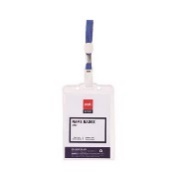 cu clips si snurdimensiune: 68*95mm10buc/setCod produs: DLE5757/10 sau echivalent5.CAIET A4 80 file, spirala,  matematica - 20 buc80 file, 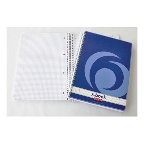 spirala metalica dubla, interior din hartie fara clor de 70gr/mp, liniatura: AR sau DR, 4 perforatii pentru indosariere in caiet mecanic, pretaiere pentru ruperea usoara, coperta fata carton moale tiparit policromie, coperta dos carton rigid, hartia din interior de calitate superioara, superwhiteCod produs: 0305X/Y sau echivalent6.Pix în culori diferite, cu mechanism, scriere albastra - 200 buc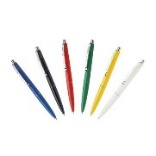 prevazute cu clema, buton si inel din metalau un design economic, solid si durabilmina albastraCod produs: 28674 sau echivalent7.Notes autoadeziv 76x76 mm, 400 file/cub - 11 buc400 file/cub, 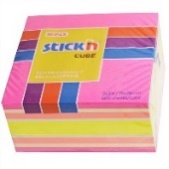 culori neon+pastel, folosite pentru scrierea de mesaje sau notite importante, rezista la multe lipiri si dezlipiri succesiveCod produs: HO-21536 sau echivalent8.Hartie pentru Flipchart, Dimensiune 61x86 cm, 70 g/m², 50 Coli/Top - 2 topuritop 50 coli, 61*86cm, hartie ALBA de 70gr/mp cu microperforatii si 5 gauri, velina fata+versoCod produs: HH856070 sau echivalent9.SET WHITEBOARD 4 bucati + BURETE TABLA - 2 seturi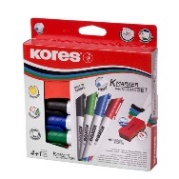 set cu 4 markere de culori diferite pentru whiteboard de 3mm  varf rotundsetul contine si burete magneticCod produs:  KO20863 sau echivalent10.Creioane colorate, diverse culori, 24 buc/set - 4 bucforma hexagonala, culori luminoase, tehnologia speciala de lipire a minei de corpul de lemn previne deteriorarea acesteia, 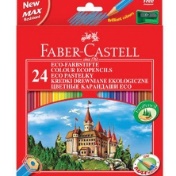 vopsea pe baza de apa, pentru protejarea mediului si a sanatatii copiilor, lemn moale, de calitate, pentru o buna ascutire cu ajutorul ascutitorilor standard, nuante pastelate, produse cu pigmenti de calitate superioara,carcasate cu lemn moale, usor de ascutit24 creioane de culori diferite intr-un pachetCod produs: FC120124 sau echivalent11.Set Marker, lavabile, Multicolor, 18 buc - 4 seturiTip produs: CariociCuloare: MulticolorCuloare corp: MulticolorForma: Rotund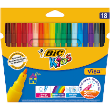 Material: PlasticNumar bucati/set: 18Caracteristici cheie: Culoare lavabilaCod produs: BIC888681 sau echivalent12.Set markere 4 culori flipchart varf gros - 4 seturicorp din plastic, 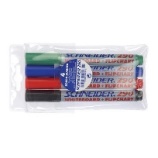 capac si extremitati in culoarea scrierii, cerneala fara alcool, culori: NEGRU, ALBASTRU, ROSU, VERDE, nepermanent, permite stergerea, varf rotund ce permite obtinerea unor linii cu grosimi de 1-3mm, se utilizeaza pentru scrierea pe tabla albaCod produs: S-129094 sau echivalent13.CAPSATOR, 60 coli, capsare plata – 1 bucatagri, cu capsare plata, care datorita tehnicii de capsare asigura o economie de spatiu de 30% in bibliorafturi si caiete mecanice, 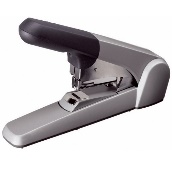 capacitate de capsare: 60 coli (hartie 70gr), capse utilizate: 24/6, 26/6 si 25/10, corp din material plastic, cu incarcare in partea frontala, decapsator incorporat, distanta maxima de la marginea colii: 60 mmCod produs: L-55520084 sau echivalent14.PERFORATOR, 65 coli – 1 bucata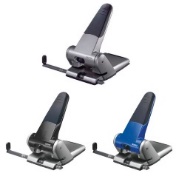 corp din metal si brat invelit in cauciuc, 65 COLI (hartie 70gr), distantier pentru A4, A5, A6, A3 diametru perforatie: 5,5mm, distanta dintre perforatii: 80mm, clapa de apasare este in asa fel realizata incat asigura in mod ideal transferul de putere, pentru a usura operatiunea de perforareCod produs: LZ51800095  sau echivalent15.CAPSE 24/6 MAS - 20 cutii1000 buc/cutie de carton, confectionate din metal zincat, pentru orice tip de capsatoare, pentru capsarea documentelor de dimensiuni obisnuiteCod produs: MS0145 sau echivalent16.Cutter mare premium, SK5,  18 mm - 1 buccutter confectionat din plastic ABS, 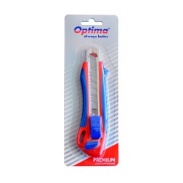 cu lama din otel inoxidabil, prevazut cu sistem de blocare a lamei si sina metalica, cu functie de auto incarcare a lamei, ideal pentru artizanat si in industrie, foloseste rezerve lama SK5, dimensiune lama: 18 mmCod produs:  OP-382001112 sau echivalent17.Rezerve cutter mare, SK 5, 18 mm  - 1 setrezerve pentru cutter din otel inoxidabil de calitate superioara, dimensiune lama: 18 mm SK5Cod produs:  OP-384018105 sau echivalent18.Cos gunoi birou, metalic perforat - 12 litri - 1 bucPotrivit pentru hartiiMaterial: metal de tip plasa (Mesh)Marginile sunt finisate prin rotunjire, pentru a evita accidentelePartea de jos a cosului este confectionata din metal solidDiametrul in partea de sus: 265 mm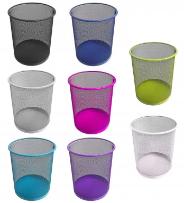 Diametrul in partea de jos: 218 mmInaltime: 280 mmGrosime margine in partea de sus: 8 mmInaltime baza din metal: 17 mmVolum: 12 litriDiverse culoriCulori lucioaseDimensiuni maxime (inaltime x diametru baza x diametru deschidere): 280 s 215 x 265mmCod produs: 1100025 sau echivalent19.Distrugător documente - 1 bucDistrugator documente cu deschidere 218 mm (pentru hartie)Capacitate maxima de distrugere: 6 coli (80 g/mp)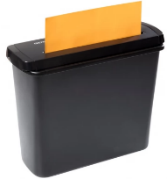 Distrugator de tip fasieDimensiune fasie taiata: 6 mm (latime)Capacitate cos reziduuri: 7 litriNivel de securitate: 2Potrivit pentru hartieUnitatea de taiere poate fi folosita pe orice cos cu deschiderea intre 27 - 34 cm (este prevazuta cu brat extensibil)Buton AUTO (porneste automat la detectarea hartiei) /OFF (inchis- se recomanda utilizarea acestui buton atunci goliti cosul de reziduuri sau cand nu il folositi) /REV (functioneaza inapoi)Protectie la supraincarcare si supraincalzireDetasare usoara a unitatii de taiere pentru golire cos de reziduuriPrevazut cu maner pentru ridicare cosButon Clear - curatare cutite de reziduuriViteza: 2.2 m/minGreutate: 1.45 kgNivel zgomot: 72 dBCuloare: negruDimensiuni: 265 x 314 x 133 mmCod produs: 318031340 sau echivalent20.ETICHETE ADEZIVE TRANSPARENTE 21/A4, 63.5 x 38.1mm, 25 coli/top, TANEX, colturi rotunjite - 1 top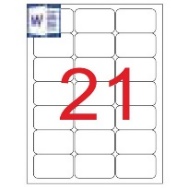 etichete autoadezive transparente, cu colturi rotunjite, perfecte pentru toate imprimantele cu laser si cu jet de cerneala, copiatoare, imprimante laser color si copiatoare color21/A4 dimensiuni: 63,5 x 38,1 mmambalare: 25 coli/topCod produs: TX-TW-2021T  sau echivalentA. Specificații tehnice solicitateB. Specificații tehnice ofertate[a se completa de către Ofertant]Denumire produs: LOT 2: “Consumabile_Periferice și accesorii IT pentru ROSE-RCM TUIASI”Marca / modelul produsuluiDescriere generală:Pachetul va conține:1.Cartus toner compatibil Xerox B215 / B210 / B205, negru, 3000 pagini, inlocuitor OEM 106R04348 – 2 bucati2.Cartus toner compatibil cu Xerox Phaser 3330, Xerox Phaser 3330, WorkCentre 3335/3345 (106R03623), Black , 15000 pagini cu CHIP – 2 bucati3.Cartus Toner HP Compatibil Q2612X - HP Laserjet 1010, 1012, 1015, 1018, 1020, 1020 Plus, 1022, 1022N, 1022NW, 3015, 3015AIO, 3020, 3020AIO, 3030, 3030AIO, 3036, 3050, 3050Z, 3052,3055,M1005 MFP, M1319 Black - 2800 pagini – 2 bucati4.Toner Laser Compatibil Xerox 3260/3215/3225 Negru, cu un randament de 3000 de pagini – 4 bucati5.Cartus toner compatibil pentru Xerox Phaser 3250 DN, negru, 5000 pagini – 4 bucati6.Cartus toner compatibil HP Q2612A , 12A , HP LaserJet 1010, 1012, 1015, 1018, 1020, 1022, 3015, 3020, 3030, 3050, 3055; M1005, M1319F – 2 bucati7.Cartus Toner pentru HP Laserjet ProM12a – 2 bucati 8.SSD extern SDSSDE30-1T00-G25, 1TB, USB 3.2 – 1 bucata                                                                                                         9.Cooler laptop TM CL-N002-PL12BL-A, 10”-17”, Metal/Black – 1 bucata 10.Adaptor Bluetooth USB-BT500 5.0 – 1 bucataDescriere generalăDetalii specifice şi standarde tehnice minim acceptate de către BeneficiarDetaliile specifice şi standardele tehnice ale produsului ofertat1.Cartus toner compatibil Xerox B215 / B210 / B205, negru, 3000 pagini, inlocuitor OEM 106R04348 – 2 bucatiCartus toner compatibil Xerox B215/B210/B205, negru, 3000 pagini, inlocuitor OEM 106R04348Capacitatea de 3.000 de pagini, pentru o rata de umplere de 5%, asigura o imprimare eficienta pentru un cost competitiv pe pagina.Garantat sa functioneze cu urmatoarele imprimante: XEROX B205XEROX B210XEROX B215Cod produs:  XRX215-N1  sau echivalent2.Cartus toner compatibil cu Xerox Phaser 3330, Xerox Phaser 3330, WorkCentre 3335/3345 (106R03623), Black , 15000 pagini cu CHIP – 2 bucatiTip produs: TonerModel compatibil: Xerox Phaser 3330, WorkCentre 3335/3345 (106R03623)Consumabil: CompatibilRandament pagini: 15000Caracteristici cheie: 100% nouCuloare: BlackCod produs: Xer3330RO(3623)(15k)   sau echivalent3.Cartus Toner HP Compatibil Q2612X - HP Laserjet 1010, 1012, 1015, 1018, 1020, 1020 Plus, 1022, 1022N, 1022NW, 3015, 3015AIO, 3020, 3020AIO, 3030, 3030AIO, 3036, 3050, 3050Z, 3052,3055,M1005 MFP, M1319 Black - 2800 pagini – 2 bucatiCartus Toner pentru: 2800 pagini (5% incarcare / draft)Se foloseste in imprimantele: HP Laserjet 1010, HP Laserjet 1012, HP Laserjet 1015, HP Laserjet 1018, HP Laserjet 1020, HP Laserjet 1020 Plus, HP Laserjet 1022, HP Laserjet 1022 N, HP Laserjet 1022 NW, HP Laserjet 3015, HP Laserjet 3015 AIO, HP Laserjet 3020, HP Laserjet 3020 AIO, HP Laserjet 3030, HP Laserjet 3030 AIO, HP Laserjet 3036, HP Laserjet 3050, HP Laserjet 3050 Z, HP Laserjet 3052, HP Laserjet 3055, HP Laserjet M1005 MFP, HP Laserjet M1319, HP Laserjet M1319 F MFPConsumabil: CompatibilCuloare	: NegruCod produs:   Q2612  sau echivalent4.Toner Laser Compatibil Xerox 3260/3215/3225 Negru, cu un randament de 3000 de pagini – 4 bucatiModel compatibil: 3260 WC 3215 WC 3225 Phaser 3260DI Phaser 3260DNI X3052 Phaser 3260 3052 Xerox DocuPrint P8e ,Xerox WorkCentre PE120 ,Xerox Phaser 3150 ,Xerox Phaser 3200 ,Xerox Phaser 3250 ,Xerox Phaser 3300 ,Xerox Phaser 3400 ,Xerox Phaser 3420 ,Xerox Phaser 3425 ,Xerox Phaser 3428 ,Xerox Phaser 3435 ,Xerox Phaser 3635 ,Xerox Phaser 3052 ,Xerox Phaser 3260 ,Xerox WorkCentre 3215 ,Xerox WorkCentre 3225 ,Xerox WorkCentre 3315 ,Xerox WorkCentre 3325 ,Xerox WorkCentre 3320 ,Xerox Phaser 3450 ,Xerox Phaser 3500 ,Xerox Phaser 3600 ,Xerox WorkCentre PE220 ,Xerox WorkCentre M15 ,Xerox WorkCentre M20 ,Xerox WorkCentre 4118 ,Xerox WorkCentre 4250 ,Xerox Phaser 3330 ,Xerox WorkCentre 3335 ,Xerox WorkCentre 3345 Phaser Workcenter 3252, Workcenter 3260, Workcenter 3215, Workcenter 3225, Workcenter 3225 DNI, WorkCentre 3225, WorkCenter 3225 DNI-10k WC3215 3225 106R02778 Xerox Phaser 3052, Xerox WorkCentre 3215, Xerox WorkCentre 3225, Xerox Phaser 3260Consumabil	CompatibilRandament pagini	3000Caracteristici cheie	100% nou, sigilat, premiumContinut pachet	TonerCuloare	NegruCod produs:   3260/3215/3225  sau echivalent5.Cartus toner compatibil pentru Xerox Phaser 3250 DN, negru, 5000 pagini – 4 bucatiCapacitatea de 5.000 de pagini, pentru o rata de umplere de 5%, asigura o imprimare eficienta pentru un cost competitiv pe pagina.Garantat sa functioneze cu urmatoarele imprimante:Xerox 3250 / 106R1374, pentru Xerox Phaser 3250, 3250 D, 3250 DN, 3250 V D, 3250VDNTip produs: TonerConsumabil: CompatibilCuloare: NegruCod produs:  106R013743250N514   sau echivalent6.Cartus toner compatibil HP Q2612A , 12A , HP LaserJet 1010, 1012, 1015, 1018, 1020, 1022, 3015, 3020, 3030, 3050, 3055; M1005, M1319F – 2 bucatiTip cartus: TonerCuloare cartus: Negru (Black)Numar pagini: 2000 la 5 % acoperireCartus CompatibilEchipamente: HP LaserJet 1010, HP LaserJet 1012, HP LaserJet 1015, HP LaserJet 1018, HP LaserJet 1020, HP LaserJet 1020PLUS, HP LaserJet 1022, HP LaserJet 1022N, HP LaserJet 1022NW, HP LaserJet 3015, HP LaserJet 3020, HP LaserJet 3030, HP LaserJet 3050, HP LaserJet 3050Z, HP LaserJet 3052, HP LaserJet 3055, HP LaserJet M 1005MFP, HP LaserJet 3052, HP LaserJet M1319f, Canon LBP 2900, Canon FAX L100, Canon FAX L120 MF 3440 MF 4110 MF 4120 MF 4122 MF 4140 MF 4150Cod produs:  Q2612A   sau echivalent7.Cartus Toner pentru HP Laserjet ProM12a – 2 bucati Tip produs: TonerModel compatibil: HP LASERJET PRO M12W, HP LASERJET PRO M12A, HP LASERJET PRO MFP M26NW, HP LASERJET PRO MFP M26A, HP LASERJET PRO MFP M25, HP LASERJET PRO MFP M27Consumabil: CompatibilRandament pagini: 1000Culoare	: NegruGreutate: 0.95 KgCod produs:   20500376 sau echivalent8.SSD extern SDSSDE30-1T00-G25, 1TB, USB 3.2 – 1 bucata                                                                                                               Capacitate: 1 TB
Interfata: USB 3.2
Buffer (MB): 520 MB
Dimensiuni: 46.9 x 96.9 x 9.91 mm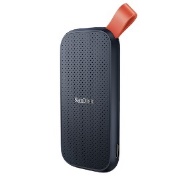 Tip Memorie: SSDTemperatura de depozitare:  -20°C / 85°Ctemperatura de operare: 0-45 grade CCuloare: NegruDimensiuni (W x D x H cm): 9.91 x 46.90 x 96.90 mmGreutate (g): 40Cod produs: SDSSDE30-1T00-G25  sau echivalent9.Cooler laptop TM CL-N002-PL12BL-A, 10”-17”, Metal/Black – 1 bucata 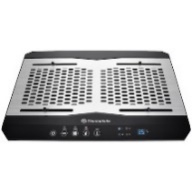 Tip produs: CoolerCompatibilitate maxima laptop: 17 inchCompatibilitate minima laptop: 10 inchNumar ventilatoare: 2Dimensiune ventilator: 12 cmViteza rotatie maxima: 1300 rpmNumar porturi USB: 2Material: PlasticAluminiuFlux de aer: 61.27 m³/minNivel zgomot: 31 dBTensiune alimentare: 5 VFunctii: Inaltime ajustabilaCuloare	NegruGreutate: 830 gLungime: 39 cmLatime: 27.75 cmInaltime: 4.93 cmCod produs:  CL-N002-PL12BL-A  sau echivalent10.Adaptor Bluetooth USB-BT500 5.0 – 1 bucataStandard Wi-Fi	Bluetooth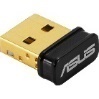 Rata de transfer Wi-Fi (Mbps): 2 Mbps(BLE), 3 Mbps(classic BT-BR/EDR)Frecventa (GHz): 2.4Interfata: USB 2.0Dimensiuni (mm): 7.1 x 14.9 x 17.4Greutate(g): 1.9Cod produs:  USB-BT500  sau echivalentA. Specificații tehnice solicitateB. Specificații tehnice ofertate[a se completa de către Ofertant]Denumire produs: LOT 3: “Consumabile_Textile(halate și tricouri) pentru ROSE-RCM TUIASI”Marca / modelul produsuluiDescriere generală:Pachetul va conține:1.Halat alb protectie tercot personalizat – 25 buc2.Tricou clasic personalizat, – 30 bucFiecare produs va personalizat cu siglele și logo-urile proiectului, care se vor pune la dispozitia furnizorului la semnarea contractuluiDescriere generalăDetalii specifice şi standarde tehnice minim acceptate de către BeneficiarDetaliile specifice şi standardele tehnice ale produsului ofertat1. Halat alb protectie tercot personalizat – 25 buc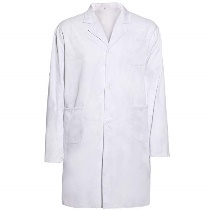 tercot de 240 g/mp, culoare: alb, lungime: ¾, maneci lungi, 2 buzunare laterale intarite aplicate, 1  buzunar piept stanga, guler cu rever, nasturi , aerisire posterioara.(cantitătile din fiecare marime se va transmite la semnarea contractului)Personalizare policromie, 1 culoare, în zona piept stânga, (prin transfer termic, serigrafie, sau orice alte metode), pe o suprafatade aprox.(70 x 30 mm).2.Tricou clasic personalizat, culoare – 30 bucCuloarea se va stabili la semnarea contractuluimaterial: 160 g/mp, 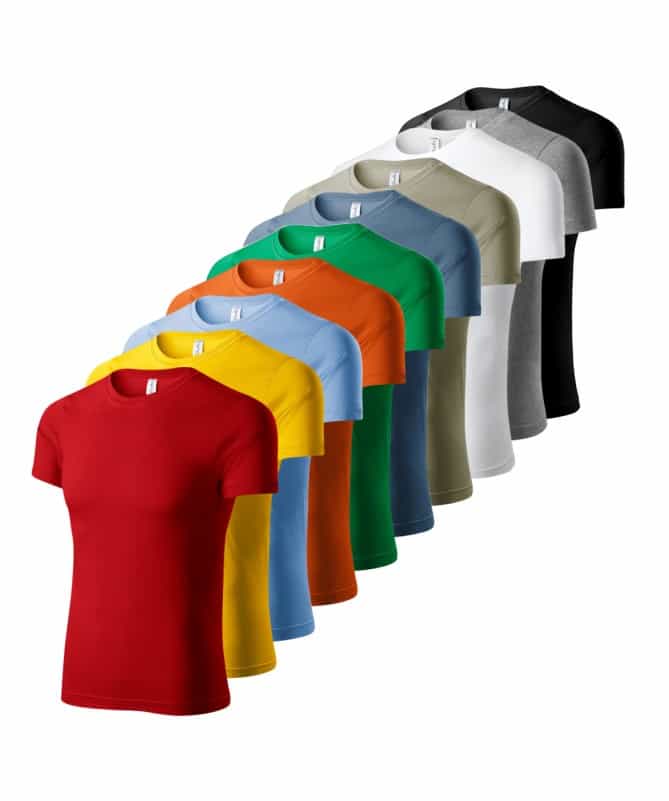 100 % bumbac finisaj cu silicon, Single Jersey, marimi: XS - 5XL, cantitătile din fiecare marime se va transmite la semnarea contractului) gulerul contine 5% elastan, interiorul gulerului prezinta banda de intarire pe spate,banda de intarire la umeri.A. Specificații tehnice solicitateB. Specificații tehnice ofertate[a se completa de către Ofertant]Denumire produs: LOT 4: “Consumabile_Produse curățenie și întreținere pentru ROSE-RCM TUIASI”Marca / modelul produsuluiDescriere generală:Pachetul va conține:1.SAPUN LICHID pompita 500ml – 20 buc2.HARTIE IGIENICA 3 straturi, pachet 8 – 20 buc3.SACI MENAJERI LDPE NEGRI, grosi, 35 litri, 15 buc / rola – 50 buc4.SACI MENAJERI LDPE NEGRI, grosi, 60 litri, 10 buc/rola – 50 buc5.PROSOP HARTIE ROLA 3 straturi, monorola – 20 buc6.DETERGENT VASE 750 ml – 20 buc7.Servetele de masa, 33x33 cm, 100 buc/set – 10 buc8.FARFURII Biodegradabile 23 cm, set 50 buc – 20 seturi9.FURCULITE biodegradabile din lemn 100 buc/set – 20 seturi10.CUTITE ASCUTITE biodegradabile din lemn 100 buc/set  - 20 seturi11.LINGURITE biodegradabile din lemn 100 buc/set -20 seturi12.PAHAR PLASTIC ALB 200ml, set 100 buc – 40 seturiDescriere generalăDetalii specifice şi standarde tehnice minim acceptate de către BeneficiarDetaliile specifice şi standardele tehnice ale produsului ofertat1.SAPUN LICHID pompita 500ml – 20 buchidrateaza si protejeaza pielea impotriva uscarii si craparii, foarte eficient, avand un miros placut de migdale, nu provoaca iritatiiCod produs: CL77718 sau echivalent2.HARTIE IGIENICA 3 straturi, pachet 8 – 20 buc3 straturi, pachet 8 bucatiCod produs:  053850 sau echivalent3.SACI MENAJERI grosi, 35 litri, 15 buc / rola – 50 buc50 * 70, 15 buc/rola, 35 litriCod produs: 020302  sau echivalent4.SACI MENAJERI grosi, 60 litri, 10 buc/rola – 50 buc60 * 80,grosi, 60 litri10 buc/rola, Cod produs: 020303 sau echivalent5.PROSOP HARTIE ROLA 3 straturi, monorola – 20 buc3 straturi, monorolaCod produs: 065734  sau echivalent6.DETERGENT VASE 750 ml – 20 bucsortiment: Lemon. Cantitate: 750 ml.Cod produs: HG-357509  sau echivalent7.Servetele de masa, 33x33 cm, 100 buc/set – 10 bucServetele hartie alba, 1 strat100% celuloza puraDimensiuni: 16.5x16.5 cm (impaturite), 33x33 cm (despaturite)Ambalare: 100 buc/setCod produs: 306080851 sau echivalent8.FARFURII Biodegradabile 23 cm, set 50 buc – 20 seturide unica folosinta,biodegradabile, 50 bucati/set, 23 cmCod produs: 090326  sau echivalent9.FURCULITE biodegradabile din lemn 100 buc/set – 20 seturibiodegradabile din lemn ,unica folosinta, 100 buc/setCod produs: 091504  sau echivalent10.CUTITE ASCUTITE biodegradabile din lemn 100 buc/set  - 20 seturide unica folosinta, biodegradabile ,din lemn 100 buc/setCod produs: 091503 sau echivalent11.LINGURITE biodegradabile din lemn 100 buc/set -20 seturide unica folosinta, biodegradabile , din lemn ,100 buc/setCod produs:  091505 sau echivalent12.PAHAR PLASTIC ALB 200ml, set 100 buc – 40 seturipahare din plastic pentru bauturi calde, capacitate: 200 ml culoare: alb100 buc/set.Cod produs:  PR-24022015-14 sau echivalent